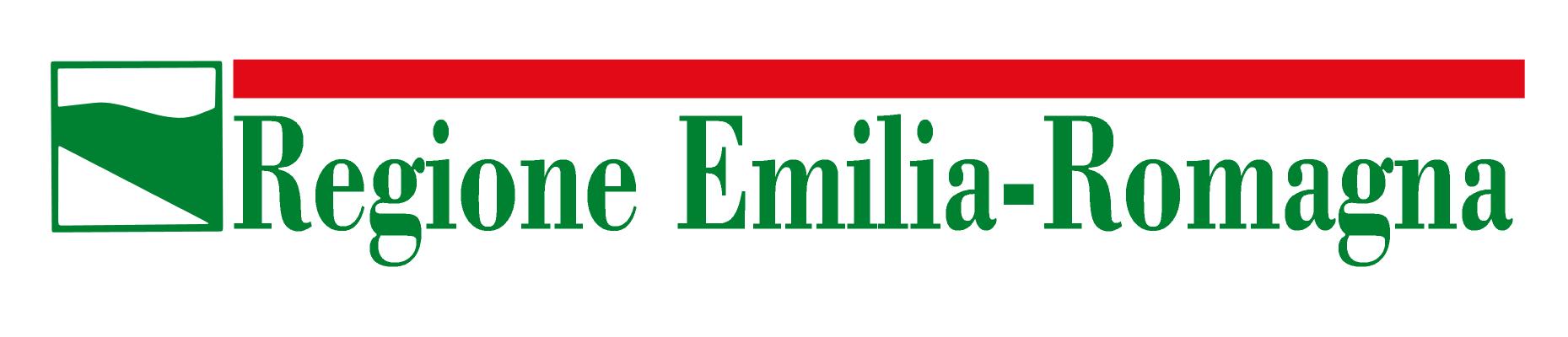 BANDO IN ATTUAZIONE DELL’ART. 6 LR 14/2014 - Anno 2021-ACCORDI REGIONALI DI INSEDIAMENTO E SVILUPPO DELLE IMPRESE (ARIS)SCHEDA -PROGETTO DI DETTAGLIO-CATEGORIA DI AIUTI B“AIUTI A FAVORE DELLA RICERCA E SVILUPPO”  (ART. 25 DEL REG. 651/2014-GBER) PROPONENTE E SEDE DEL PROGETTO	in qualità di rappresentante legale dell’impresa (o procuratore speciale)DICHIARA CHEIn relazione al “programma di investimento”, codice unico identificativo: XXXXXl’intervento di R&S avrà luogo in una o più delle seguenti sede/iINFORMAZIONI E OBIETTIVIDescrizione sintetica dell’intervento (max. 4.000 caratteri)Quadro complessivo dei progetti di ricerca e sviluppoIndicare le informazioni riferite a tutti i progetti di ricerca e sviluppo  secondo l’articolazione della tabella di seguito riportata Quadro risorse umane coinvolte nei progetti di ricerca e sviluppo  articolato per tipologia Nota 1: alla stessa tipologia di risorse umane possono corrispondere più profili, mansioni, etc. (ogni profilo va indicato in una riga a parte)TEMPI DI REALIZZAZIONE DEI PROGETTO DI R&SIndicare: durata (in mesi) dei progetti: ____________data di inizio (GG/MM/AA): ____________data di ultimazione (GG/MM/AA): ____________Articolare la tempistica del progetto (inserendo una x nelle caselle) nel prospetto che segue, tenendo conto che il programma di investimento deve esaurirsi entro il 31 dicembre 2023 LE SUCCESSIVE SEZIONI DELLA SCHEDA VANNO RIPETUTE PER OGNI PROGETTO DI RICERCA E SVILUPPO-Titolo ______________________________________________________Abstract del progetto (max 4.000 caratteri) Da descrivere e articolare secondo la tabella di seguito riportataFinalità principale del progetto Indicare con una X se il progetto è finalizzato:A) a introdurre sul mercato nuovi prodotti o servizi o a migliorare significativamente prodotti, servizi e sistemi produttivi esistenti nelle imprese;e/oB) a introdurre sul mercato nuovi prodotti o servizi o ad adottare nuove tecnologie produttive che prevedano nuovi investimenti e ampliamenti produttivi sul territorio regionale.Obiettivi di Progetto (max 3.000 caratteri)Descrivere gli obiettivi generali e specifici del progetto, che devono essere chiari, misurabili, realistici e raggiungibili nell’arco del periodo di durata dello stesso   (max 3.000 caratteri)Output di Progetto (max 3.000 caratteri)Descrivere gli output e i risultati attesi previsti in termini di prototipi, nuovi processi, soluzioni tecnologiche distinguendoli per la fase di ricerca industriale e la fase di sviluppo sperimentale.Impatto e sostenibilità ambientale del progetto Output di Progetto (max 3.000 caratteri)Con riferimento agli output progettuali, prodotti e/o processi, specificare i risultati (che devono essere chiari, misurabili, realistici e raggiungibili nell’arco del progetto) in termini di riduzione degli impatti ambientali e sotto il profilo del miglioramento della sostenibilità.  Aspetti tecnico-scientifici del progetto di ricerca e sviluppo (max5.000 caratteri) Per il progetto mettere in evidenza in maniera dettagliata gli aspetti tecnico scientifici, con riferimento a:- obiettivi specifici e generali (che devono essere chiari, misurabili, realistici e raggiungibili nell’arco del periodo di durata del progetto);-fattibilità industriale e prospettive di mercatoCoerenza con Strategia di ricerca e innovazione per la specializzazione intelligente 2021-2027 Specificare, tra quelli individuati nella Strategia di ricerca e innovazione per la specializzazione intelligente 2021-2027,  il sistema di specializzazione industriale afferente al progetto di ricerca (max 1.500 caratteri). È possibile una sola sceltaSpecificare, tra quelli individuati nella Strategia di ricerca e innovazione per la specializzazione intelligente 2021-2027,  gli ambiti tematici prioritari  afferenti alle attività del progetto  di ricerca, è possibile più di una scelta (Max 3 scelte)Contributo all’avanzamento tecnologico della filiera (max. 2.000 caratteri)Descrivere il contributo all’avanzamento tecnologico della filiera e l’impatto dei risultati della filiera regionale sulla competitività internazionale filiera regionale, in termini di:introduzione di nuove tecnologie,estensione della gamma delle produzioni o della filiera, crescita occupazionale, rafforzamento competitivo e aumento delle esportazioni.Grado di innovazione del progetto (max. 4.000 caratteri)Descrivere Il grado di innovazione rispetto allo stato dell’arte, inteso come: avanzamento e/o differenziazione dal punto di vista tecnologico e delle possibiliapplicazioni industriali e commerciali rispetto al contesto esistente, risposta a nuovi bisogni, sviluppo di nuove nicchie di mercato, nuove funzionalità, ecc., Specificare se tale avanzamento sussiste al livello del settore e/o filiera in regione e/o del contesto internazionale.Fattibilità industriale e prospettive di mercato (max. 2.000 caratteri)Descrivere in che modo il proponente intende industrializzare e valorizzare i risultati del progetto e quali strategie industriali e commerciali intende mettere in atto per massimizzare l’efficacia dei risultatiLivello di maturità della tecnologia –TRL (Technology Readiness Level)Indicare il livello di maturità della tecnologia del progetto previsto sia rispetto al punto di partenza (TRL-P)  che a quello obiettivo (TRL-O), inserendo la lettera P e O in corrispondenza del TRL scelto.Descrizione del piano di attività (max. 5.000 caratteri)Descrivere il piano delle attività del progetto di ricerca e sviluppoSintesi Obiettivi Realizzativi (OR) del progetto di Ricerca e Sviluppo (max 4 per progetto)Obiettivo realizzativo 1 Specificare:titolomese e anno di avviomese e anno di conclusione Ripartizione % delle attività (%RI e %SS) Obiettivo realizzativo 2 Specificare:titolomese e anno di avviomese e anno di conclusione Ripartizione % delle attività (%RI e %SS) Obiettivo realizzativo 3 Specificare:titolomese e anno di avviomese e anno di conclusione Ripartizione % delle attività (%RI e %SS) Obiettivo realizzativo 4 Specificare:titolomese e anno di avviomese e anno di conclusione Ripartizione % delle attività (%RI e %SS) Descrizione degli obiettivi realizzativi (OR)Descrivere gli OR del progetto di ricerca e sviluppo Specificando Titolo OR:Obiettivi:Attività previste:Risultati attesi:Risorse umane impegnate nell’ORgg. persona nuovi ricercatorigg. persona ricercatori strutturati gg. persona personale ausiliariogg. persona personale esternoTotale gg. personaOR1  (max 3.000 caratteri)OR2  (max 3.000 caratteri)OR3  (max 3.000 caratteri)OR4  (max 3.000 caratteri)ARTICOLAZIONE DELL’INVESTIMENTO “Prospetto delle spese” (al netto dell’IVA) riassuntivo del progetto e distinto per RS e SSRiepilogare le spese descritte (di cui al modello 13 “ schema imputazione costi R&S”) per ogni tipologia di intervento, utilizzando il  seguente “prospetto delle spese” le quali devono essere rilevate separatamente per l’attività di ricerca industriale e per l’attività di sviluppo sperimentale. NOTE ALLA TABELLA:Condizioni e limiti di ammissibilità delle spese previste   Spese per nuovo personale di ricerca, assunto a tempo indeterminato, dopo la presentazione della domanda, in possesso di laurea magistrale in materie tecnico scientifiche. Per le sole aziende appartenenti agli ambiti produttivi della priorità B della Smart specialisation strategy dell’Emilia Romagna (S3) saranno ammesse anche altri tipi di laurea purché strettamente connesse all’attività di ricerca prevista;Spese per personale adibito ad attività di ricerca, progettazione, sperimentazione ed in possesso diadeguata qualificazione (laurea di tipo tecnico-scientifico o esperienza almeno decennale nel campo della ricerca e sperimentazione). Non sono ammissibili le spese per il personale adibito a funzioni di tipo amministrativo, commerciale, di magazzino e di segreteria. Sono ammissibili esclusivamente i costi per il personale dipendente (a tempo indeterminato o determinato). Tali spese sono ammissibili nella misura massima del 30% della somma delle spese D, E e F. Nel caso l’azienda beneficiaria faccia parte di un gruppo, questa può utilizzare il personale di un’altra azienda del gruppo, purché tale costo sia fatturata all’azienda beneficiaria e comunque valorizzata al costo orario senza margine aziendale come per il personale dipendente sopra definito. .L’utilizzo da parte del beneficiario di personale fornito da aziende appartenenti al suo stessoGruppo, concorre al calcolo della quota massima di spese infragruppo individuate al successivo punto 2 del presente articolo. La presente tipologia di spesa è ammissibile nella misura massima del 30% della somma delle spese di cui al punto d), punto e) e punto f)Spese per il personale adibito a funzioni di produzione, o personale di ricerca non laureato anche con esperienza inferiore a 10 anni. Sono ammissibili esclusivamente i costi per il personale dipendente (a tempo indeterminato o determinato). Tali spese sono ammissibili nella misura massima del 25% della spesa indicata al precedente punto B.NB: Per le spese di personale di cui alle lettere A, B, C: Il costo orario del personale dipendente dovrà essere calcolato dividendo per 1.720 ore i più recenti costi annui lordi per l'impiego documentati per le persone che lavorano a tempo pieno, o per la quota proporzionale corrispondente di 1 720 ore, per le persone che lavorano a tempo parziale. Per il calcolo del costo orario dovranno considerarsi la retribuzione annua lorda a cui sommare contributi di legge o contrattuali (inclusa l'IRAP se dovuta), il TFR e le rivalutazioni. Sono esclusi:- fiscalizzazioni, - fringe benefits (al lordo dei contributi),- straordinari e trasferte, al lordo dei contributi,- indennità di straordinario, mensa, trasferta ecc.,- elargizioni ad personam una tantum,- altro da detrarre (ad es. emolumenti per arretrati).Il costo orario, relativo all’addetto rendicontato, così calcolato, dovrà rimanere invariato per tutta la durata del progetto, ovvero non potranno essere considerati incrementi stipendiali.Spese per l’acquisto o locazione di strumenti e impianti, incluso software specialistico, di nuova fabbricazione e necessari alla realizzazione del progetto e non riferibili al normale funzionamento del ciclo produttivo. Tali spese sono ammissibili limitatamente alla quota di ammortamento o al costo della locazione, per la durata del progetto e in proporzione all’uso effettivo delle attrezzature nell’ambito del progetto. Sono ammissibili unicamente attrezzature il cui costo unitario sia superiore a 500,00 €.Spese per l’acquisizione di servizi ad alto contenuto di ricerca scientifica e tecnologica, le competenze tecniche ed i brevetti, acquisiti o ottenuti in licenza da soggetti esterni, utilizzati esclusivamente per l’attività del progetto, inclusa l’acquisizione dei risultati di ricerca, di brevetti e di know-how, di diritti di licenza, nell’ambito di un’operazione effettuata alle normali condizioni di mercato, le spese per l’utilizzo di laboratori di ricerca o di prova. Non sono ammesse le consulenze a carattere ordinario di tipo fiscale, legale, amministrativo, contabile, o chiaramente legate alla industrializzazione, al marketing e alla comunicazione. Le spese per servizi di consulenza dovranno rispettare le regole definite dal manuale “Criteri di ammissibilità dei costi e modalità di rendicontazione”;Si precisa che le consulenze specialistiche che prevedono attività misurabili in giornata/uomo dovranno seguire i seguenti criteri:1. consulente junior: esperienza documentata di almeno 5 anni ma inferiore ai dieci anni, si prevede un costo massimo di 250 € al giorno;2. consulente senior: esperienza documentata superiore ai dieci anni ma inferiore ai 20 anni, si prevede un costo massimo di 500 € al giorno;3. consulente expert: esperienza documentata di venti anni o superiore, si prevede un costo massimo di 800 € al giorno.L’esperienza si deve riferire al singolo professionista utilizzato e non già all’eventuale azienda che lo utilizza.Tali criteri non debbono essere seguiti per consulenze fornite a “corpo” che non hanno necessità diuna misurazione in giornate/uomo per l’attività espletata.Per quanto riguarda le consulenze fornite da Università, in deroga a quanto sopra indicato, è consentito l’utilizzo di personale con una esperienza inferiore ai 5 anni purché inquadrati come assegnisti di ricerca o dottorandi e impegnati in una borsa di studio riferibile al progetto sul quale dovranno lavorare e rendicontabili al costo mensile previsto dalla borsa di studio.Spese sostenute per la costruzione di macchinari prototipali fisicamente riscontrabili (impianti pilota, macchinari, robot, linee produttive sperimentali). In questa voce sono inclusi componenti, semilavorati, materiali commerciali, e loro lavorazioni tutti riferiti alla costruzione di tali prototipi e/o impianti pilota, nella misura massima del 20% della somma spese n. A, C, D, ed E.. Tali spese, data la loro natura, si riferiscono unicamente ad attività di sviluppo sperimentale. Tali spese, data la loro natura, si riferiscono unicamente ad attività di sviluppo sperimentale. Sono comunque esclusi i costi dei materiali minuti necessari per la funzionalità operativa, quali, a titolo esemplificativo, attrezzi di lavoro, minuteria metallica ed elettrica, articoli per la protezione del personale, e comunque componenti, semilavorati, materiali commerciali il cui costo unitario sia inferiore a 100,00 euroSi precisa che sono esclusi materiali di consumo di qualunque genere.Spese generali, calcolate nella misura forfetaria del 15% del totale delle spese da A a C. Il metodo di calcolo delle spese indirette è conforme alla previsione di cui all’art 68, comma 1, lettera b) “Finanziamento a tasso forfettario dei costi indiretti e dei costi per il personale in materia di sovvenzioni e all'assistenza rimborsabile” del Regolamento (UE) 1303/2013. Il costo orario del personale dipendente rendicontato alle voci di spesa A, B e C dovrà essere calcolato dividendo per 1.720 ore i più recenti costi annui lordi per l'impiego documentati. Tale metodo di calcolo orario è conforme alla previsione di cui all’art 68, comma 2, “Finanziamento a tasso forfettario dei costi indiretti e dei costi per il personale in materia di sovvenzioni e all'assistenza rimborsabile” del Regolamento (UE) 1303/2013. DESCRIZIONE DELLE RISORSE COINVOLTEResponsabile tecnico dell’attività di ricerca e sviluppo oggetto della domanda Risorse umane coinvolte (max. 2.000 caratteri) Descrivere la tipologia di risorse umane, interne ed esterne, che si prevede di coinvolgere nel progetto di Ricerca e sviluppo, specificando quali figure sono già presenti in azienda e quali nuove assunzioni si intendono attivare. Informazioni più dettagliate devono poi essere fornite nelle tabelle seguenti. Tale descrizione dovrà essere coerente con quanto dettagliato nel MODELLO 15 - Tipologie di risorse umane coinvolte nel progetto di ricerca e sviluppoNota (1): Il totale deve corrispondere a quello delle risorse risultanti dalla somma delle persone indicate nei diversi OR sopra riportati.Nota (2): Riportare nella colonna “nuove assunzioni in ULA” solo le risorse direttamente connesse al progetto di ricerca e sviluppo. •	Risorse strumentali (max. 2.000 caratteri)Proprietà Intellettuale (max. 2.000 caratteri)Prototipi, dimostratori e/o impianti pilota (max. 2.000 caratteri)Collaborazioni con Università e/o organismi di ricerca e/o enti di ricerca. Ai fini dell'ammissibilità degli interventi, per ogni progetto di ricerca e sviluppo, le imprese devono prevedere una spesa (minima) per le collaborazioni con Università e/o organismi di ricerca e/o enti di ricerca, calcolata sulla base delle percentuali previste per i seguenti 3 scaglioni dell’investimento in ricerca e sviluppo del singolo progetto: 15% delle spese ammesse fino all’importo pari a 2.000.000 di euro;10% delle spese ammesse eccedenti l’importo di 2.000.000 di euro;5% delle spese ammesse eccedenti l’importo di 4.000.000. di euro.TEMPI DI REALIZZAZIONE DEL PROGETTO Tempistica prevista per la realizzazione dell’investimento ai fini della cantierabilità del progettoIndicare: durata (in mesi) del progetto: ____________data di inizio: ____________data di ultimazione: ____________Descrivere e giustificare la tempistica dell’intervento (max.2.000 caratteri)Per ogni tipologia di spesa inserire una X in corrispondenza del periodo selezionato la quale deve essere specificata utilizzando l’articolazione di cui al prospetto che segue, tenendo conto che il programma di investimento deve esaurirsi di entro il 31 dicembre 2022 Luogo e data		          Timbro e       firma del legale rappresentante 	           (o procuratore speciale)__________________________	______________________________________Il/la sottoscritto/aIl/la sottoscritto/aNato/a a ilCod. fiscaleRagione socialeForma giuridicaCodice fiscalePartita IVAViaCAPComuneProv.Zona  assistita Zona  assistita Zona  assistita Nel caso indicare comune e zona censuaria (secondo quanto riportato all’art.20  del bando)Nel caso indicare comune e zona censuaria (secondo quanto riportato all’art.20  del bando)Nel caso indicare comune e zona censuaria (secondo quanto riportato all’art.20  del bando)Zona MONTANA	Zona MONTANA	Zona MONTANA	Nel caso, indicare la zona tenuto conto di quanto previsto dalla L.R. 2/2004 e ss.mm.ii. (“Legge per la Montagna”) e individuati dalle D.G.R. 1734/2004 e 1813/2009” dell’Emila RomagnaNel caso, indicare la zona tenuto conto di quanto previsto dalla L.R. 2/2004 e ss.mm.ii. (“Legge per la Montagna”) e individuati dalle D.G.R. 1734/2004 e 1813/2009” dell’Emila RomagnaNel caso, indicare la zona tenuto conto di quanto previsto dalla L.R. 2/2004 e ss.mm.ii. (“Legge per la Montagna”) e individuati dalle D.G.R. 1734/2004 e 1813/2009” dell’Emila RomagnaNTITOLO DEL PROGETTO DI R&SIMPORTOPROGETTO  DI R&S€ImportointerventoRICERCA €ImportointerventoSVILUPPO SPERIMENTALE €1INSERIRE TITOLO DEL PROGETTO DI R&S N 12INSERIRE TITOLO DEL PROGETTO DI R&S N 2nINSERIRE TITOLO DEL PROGETTO DI R&S N ..Tipologia risorsa (1)ProfiloMansione nelle attività di R&SN. unitàLaureato (inserire numero) Non laureato (inserire numero)Totale gg. persona sul progettoRicercatori che si prevede di assumere (tipologia A delle spese ammesse)Personale addetto alla ricerca coinvolto nel progetto (tipologia B delle spese ammesse)Personale ausiliario coinvolto nel progetto (tipologia Cdelle spese ammesse)Totale (inserire numero) Non compilare Non compilareNTITOLO DEL PROGETTO DI R&Sdal 1° al 12°mesedal 13° al 24°mese1INSERIRE TITOLO DEL PROGETTO DI R&S N 12INSERIRE TITOLO DEL PROGETTO DI R&S N 2nINSERIRE TITOLO DEL PROGETTO DI R&S N ..TITOLO IMPORTO  €/000PROGETTO RICERCA industriale PROGETTO SVILUPPO Sperimentale Costi derivanti da collaborazioni con Università e/o organismi di ricerca e/o enti di ricerca. (minimo 15%)Costi derivanti da collaborazioni con Università e/o organismi di ricerca e/o enti di ricerca. (minimo 15%)TOTALE IMPORTO (1) progetto di R&S TOTALE IMPORTO (1) progetto di R&S sistema di specializzazione industrialeSpecificare elementi da cui si evince l’appartenenza (max 1.500 caratteri)sistema agroalimentareSistema dell’edilizia e delle costruzioniSistema della meccatronica e della  motoristicaIndustrie della salute e del benessere Industrie culturali e creativeIndustria del turismoInnovazione nei servizi, trasformazione digitale e logisticaEnergia e sviluppo sostenibileAmbito tematico prioritarioSpecificare elementi da cui si evince la coerenza (max 1.500 caratteri)Energia pulita, sicura e accessibileCircular economyClima e Risorse Naturali (aria, acqua e territorio)Blue growthInnovazione nei materialiDigitalizzazione, intelligenza artificiale, big data (imprese e PA)Manufacturing 4.0 e future evoluzioniConnettività di sistemi a terra e nello spazioMobilità e motoristica sostenibile e innovativaCittà e comunità del futuroPatrimonio territoriale e identità regionale: beni e contenuti culturali, attività creative, turismoe prodotti Made in E-RBenessere della persona, nutrizione e stili di vitaSaluteInnovazione sociale e partecipazioneInclusione e coesione sociale: educazione, lavoro, territoriInserire la “P” per il TRL di partenza e la “O” per il TRL obiettivoTRL1 – Principi di base osservati / Basic principles observed2 – Concetto della tecnologia formulato / Technology concept formulated3 – Prova sperimentale del concetto / Experimental proof of concept4 – Validazione in laboratorio del concetto /Technology validated in lab5 – Validazione della tecnologia nell’ambiente rilevante /technology validated in relevant environment (industrially relevant environment in the case of key enabling technologies) 6 – Dimostrazione nell’ambiente rilevante / Technology demonstrated in relevant environment (industrially relevant environment in the case of key enabling technologies)7 – Dimostrazione nell’ambiente operativo / System prototype demonstration in operational environment8 – Sistema completo e qualificato / System complete and qualified9 – Sistema ormai finito e perfettamente funzionante in ambiente reale / Actual system proven in operational environment (competitive manufacturing in the case of key enabling technologies; or in space)DESCRIZIONE DEL PIANO DI ATTIVITA’DescrizioneInvestimento  (1)(voci  a titolo di esempio non esaustivo)Importo degli investimenti previsti per cui si richiedono i contributidi cui per Ricerca industrialedi cui per sviluppo sperimentaleA Spese per nuovo personale di ricerca assunto a tempo indeterminato, dopo la presentazione della domanda, in possesso di laurea magistrale in materie tecnico scientifiche. Sono ammissibili esclusivamente i costi per il personale dipendente (a tempo indeterminato o determinato).B Spese per personale adibito ad attività di ricerca, progettazione, sperimentazione C Spese per il personale adibito a funzioni di produzione o personale di ricerca non laureato anche con esperienza inferiore a 10 anni.D Strumentazioni e ImpiantiE Spese per la ricerca contrattuale, le competenze tecniche, brevetti, acquisiti o ottenuti in licenza,-servizi di consulenza ed i servizi equivalenti di carattere tecnico-scientificoF Prototipi e/o dimostratori e/o impianti pilotaG Spese generaliTOTALE IMPORTO Nome Ruolo in aziendaE-mailTel.FaxBreve CV del responsabile (max. 3.000 caratteri)Breve CV del responsabile (max. 3.000 caratteri)Breve CV del responsabile (max. 3.000 caratteri)Breve CV del responsabile (max. 3.000 caratteri)Breve CV del responsabile (max. 3.000 caratteri)Breve CV del responsabile (max. 3.000 caratteri)Tipologia risorsa Descrizione n. Presenti  n. Nuove assunzioni (2)  Titolo di studio(Laureato; Nonlaureato)NUOVE ASSUNZION IN ULA (2)  gg. persona nuovi ricercatoriNON COMPILAREgg. persona ricercatori strutturatigg. persona personale ausiliariogg. persona personale esternoNO COMPILARENO COMPILAREn. Tot (1)Descrivere attrezzature, impianti, strumentazioni, etc., che si intendono acquistare o locare, evidenziando in che modo esse sono necessarie per la realizzazione del progettoDescrivere i brevetti e/o licenze eventualmente necessari alla ricerca, già in possesso del proponente o che si intendono acquisire e da quali soggetti saranno acquisiti.Descrivere inoltre quali risultati del progetto si intendono brevettare e quale tipo di copertura si intende dare ai brevetti.Descrivere i brevetti e/o licenze eventualmente necessari alla ricerca, già in possesso del proponente o che si intendono acquisire e da quali soggetti saranno acquisiti.Descrivere inoltre quali risultati del progetto si intendono brevettare e quale tipo di copertura si intende dare ai brevetti.Descrivere i brevetti e/o licenze eventualmente necessari alla ricerca, già in possesso del proponente o che si intendono acquisire e da quali soggetti saranno acquisiti.Descrivere inoltre quali risultati del progetto si intendono brevettare e quale tipo di copertura si intende dare ai brevetti.Numero di brevetti che si prevede di depositare Descrivere i prototipi, i dimostratori e/o gli impianti pilota che si intendono realizzare evidenziando in che modo essi sono necessari per la realizzazione del progetto.Descrivere le strutture Universitarie e/o gli organismi di ricerca e/o gli enti di ricerca che collaboreranno alla realizzazione del progetto, specificandone il ruolo e le fasi in cui saranno coinvolti, le competenze che apporteranno al progetto.(max. 3.000 caratteri)Descrivere le strutture Universitarie e/o gli organismi di ricerca e/o gli enti di ricerca che collaboreranno alla realizzazione del progetto, specificandone il ruolo e le fasi in cui saranno coinvolti, le competenze che apporteranno al progetto.(max. 3.000 caratteri)Descrivere le strutture Universitarie e/o gli organismi di ricerca e/o gli enti di ricerca che collaboreranno alla realizzazione del progetto, specificandone il ruolo e le fasi in cui saranno coinvolti, le competenze che apporteranno al progetto.(max. 3.000 caratteri)Descrivere le strutture Universitarie e/o gli organismi di ricerca e/o gli enti di ricerca che collaboreranno alla realizzazione del progetto, specificandone il ruolo e le fasi in cui saranno coinvolti, le competenze che apporteranno al progetto.(max. 3.000 caratteri)Descrivere le strutture Universitarie e/o gli organismi di ricerca e/o gli enti di ricerca che collaboreranno alla realizzazione del progetto, specificandone il ruolo e le fasi in cui saranno coinvolti, le competenze che apporteranno al progetto.(max. 3.000 caratteri)Denominazione laboratorio ed eventuale ente di appartenenzaAttività previste nel progettoRete Alta Tecnologia (SI/NO)Totale gg. personaCosto previstoSpesedal 1° al 12°mesedal 13° al 24°meseA Spese per nuovo personale di ricercaB  Spese per personale adibito ad attività di ricerca, progettazione, sperimentazione C Spese per il personale adibito a funzioni di produzione o personale di ricerca non laureato anche con esperienza inferiore a 10 anni.D Strumentazioni e Impianti E Spese per la ricerca contrattuale, le competenze tecniche, brevetti, acquisiti o ottenuti in licenza,-servizi di consulenza ed i servizi equivalenti di carattere tecnico-scientificoF  Prototipi e/o dimostratori e/o impianti pilotaG Spese generali